■ 申込方法下段の申込書に必要事項をご記入の上、ＦＡＸで送付してください。新潟県中小企業診断士協会事務局行き（担当：中村、松田）ＦＡＸ：０２５‐３７８‐４０２２〒950-1101新潟市西区山田3081番地6ピュアハートビル1F　TEL：025-378-4021　E-mail:：info@n-smeca.jp 請求書は申し込みをいただいた後に発送します。定員になり次第締め切りをします。ご記入いただきました個人情報は、（一社）新潟県中小企業診断士協会主催のセミナーの案内・セミナーに関わる連絡調整にのみ使用いたします。製造業現場管理力の強化を目指して製造業現場管理力の強化を目指して製造業現場管理力の強化を目指して製造業現場管理力の強化を目指して製造業現場改善クラブ「５Ｓセミナー」平成２８年度第３期生（県央会場）募集製造業現場改善クラブ「５Ｓセミナー」平成２８年度第３期生（県央会場）募集製造業現場改善クラブ「５Ｓセミナー」平成２８年度第３期生（県央会場）募集製造業現場改善クラブ「５Ｓセミナー」平成２８年度第３期生（県央会場）募集５Ｓは単に職場を綺麗にすることではなく、製造業の能力の指標になります。通路が確保できていないということは、安全面の課題があり、労災の危険性が隠れている。作業工具が片付けられていないということは、段取時間が安定していなく納期問題を抱えていることになります。更に設備の清掃ができていないということは、設備の故障による納期問題、品質問題を抱えていることになります。５Ｓとは、取引先からみた経営能力の指標です。この５Ｓに関して一緒に学びませんか。　新潟県内に事業所がある中小製造業とする。　会場の都合上、各企業概ね３名とし、３名を超える場合は、個別にご相談をお願いします。　会費：１人あたり５０００円。（下記3回の全ての日程の費用）　会場の関係で長岡会場と会費が異なります。会費は営利目的ではなく、資料代、通信費などに使います。　新潟県内に事業所がある中小製造業とする。　会場の都合上、各企業概ね３名とし、３名を超える場合は、個別にご相談をお願いします。　会費：１人あたり５０００円。（下記3回の全ての日程の費用）　会場の関係で長岡会場と会費が異なります。会費は営利目的ではなく、資料代、通信費などに使います。　新潟県内に事業所がある中小製造業とする。　会場の都合上、各企業概ね３名とし、３名を超える場合は、個別にご相談をお願いします。　会費：１人あたり５０００円。（下記3回の全ての日程の費用）　会場の関係で長岡会場と会費が異なります。会費は営利目的ではなく、資料代、通信費などに使います。　新潟県内に事業所がある中小製造業とする。　会場の都合上、各企業概ね３名とし、３名を超える場合は、個別にご相談をお願いします。　会費：１人あたり５０００円。（下記3回の全ての日程の費用）　会場の関係で長岡会場と会費が異なります。会費は営利目的ではなく、資料代、通信費などに使います。　　１２月１４日　水曜日　１８：３０～２０：３０　　　　１月１１日　水曜日　１８：３０～２０：３０　　　２月１５日　水曜日　１８：３０～２０：３０３回全て出席できる方（代理出席可）。　　１２月１４日　水曜日　１８：３０～２０：３０　　　　１月１１日　水曜日　１８：３０～２０：３０　　　２月１５日　水曜日　１８：３０～２０：３０３回全て出席できる方（代理出席可）。　　１２月１４日　水曜日　１８：３０～２０：３０　　　　１月１１日　水曜日　１８：３０～２０：３０　　　２月１５日　水曜日　１８：３０～２０：３０３回全て出席できる方（代理出席可）。　　１２月１４日　水曜日　１８：３０～２０：３０　　　　１月１１日　水曜日　１８：３０～２０：３０　　　２月１５日　水曜日　１８：３０～２０：３０３回全て出席できる方（代理出席可）。　中小企業大学校三条校　〒955-0025　新潟県三条市上野原570番地　TEL：0256-38-0772　中小企業大学校三条校　〒955-0025　新潟県三条市上野原570番地　TEL：0256-38-0772　中小企業大学校三条校　〒955-0025　新潟県三条市上野原570番地　TEL：0256-38-0772　中小企業大学校三条校　〒955-0025　新潟県三条市上野原570番地　TEL：0256-38-0772　５Ｓセミナー第２期　　会場：長岡　　平成２８年１１月～１２月　各月１回各セミナーとも別途募集　５Ｓセミナー第２期　　会場：長岡　　平成２８年１１月～１２月　各月１回各セミナーとも別途募集　５Ｓセミナー第２期　　会場：長岡　　平成２８年１１月～１２月　各月１回各セミナーとも別途募集　５Ｓセミナー第２期　　会場：長岡　　平成２８年１１月～１２月　各月１回各セミナーとも別途募集主催　一般社団法人新潟県中小企業診断士協会共催　独立行政法人中小企業基盤整備機構　関東本部　中小企業大学校三条校　　　公益財団法人にいがた産業創造機構後援　新潟県信用金庫協会主催　一般社団法人新潟県中小企業診断士協会共催　独立行政法人中小企業基盤整備機構　関東本部　中小企業大学校三条校　　　公益財団法人にいがた産業創造機構後援　新潟県信用金庫協会主催　一般社団法人新潟県中小企業診断士協会共催　独立行政法人中小企業基盤整備機構　関東本部　中小企業大学校三条校　　　公益財団法人にいがた産業創造機構後援　新潟県信用金庫協会主催　一般社団法人新潟県中小企業診断士協会共催　独立行政法人中小企業基盤整備機構　関東本部　中小企業大学校三条校　　　公益財団法人にいがた産業創造機構後援　新潟県信用金庫協会一般社団法人新潟県中小企業診断士協会　　　　　　　　　担当：中村、松田〒950-1101　新潟市西区山田3081番地6　ピュアハートビル 1F TEL：025-378-4021　　　FAX：025-378-4022一般社団法人新潟県中小企業診断士協会　　　　　　　　　担当：中村、松田〒950-1101　新潟市西区山田3081番地6　ピュアハートビル 1F TEL：025-378-4021　　　FAX：025-378-4022一般社団法人新潟県中小企業診断士協会　　　　　　　　　担当：中村、松田〒950-1101　新潟市西区山田3081番地6　ピュアハートビル 1F TEL：025-378-4021　　　FAX：025-378-4022一般社団法人新潟県中小企業診断士協会　　　　　　　　　担当：中村、松田〒950-1101　新潟市西区山田3081番地6　ピュアハートビル 1F TEL：025-378-4021　　　FAX：025-378-4022野水　敏勝　（のみず　としかつ）一般社団法人新潟県中小企業診断士協会副会長平成23年ツインバード工業株式会社常務取締役を退職後、同年、県央つばさコンサルティングを創業企業の経営戦略の立案や事業再構築など経営課題の解決に向け、経営者の良き相談役、アドバイザーとして貢献することを使命としている。具体的には企業の経営分析と経営者の意向を踏まえ、経営戦略立案やマーケティング支援等を行い、産学官連携および異業種交流等にも携わるなど多くの実務経験を有している。野水　敏勝　（のみず　としかつ）一般社団法人新潟県中小企業診断士協会副会長平成23年ツインバード工業株式会社常務取締役を退職後、同年、県央つばさコンサルティングを創業企業の経営戦略の立案や事業再構築など経営課題の解決に向け、経営者の良き相談役、アドバイザーとして貢献することを使命としている。具体的には企業の経営分析と経営者の意向を踏まえ、経営戦略立案やマーケティング支援等を行い、産学官連携および異業種交流等にも携わるなど多くの実務経験を有している。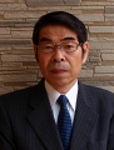 製造業現場改善クラブ第三期県央会場参加申込書製造業現場改善クラブ第三期県央会場参加申込書製造業現場改善クラブ第三期県央会場参加申込書製造業現場改善クラブ第三期県央会場参加申込書製造業現場改善クラブ第三期県央会場参加申込書会社名会社名会社名業種業種従業員数従業員数従業員数資本金資本金住所　〒　　　　－住所　〒　　　　－住所　〒　　　　－住所　〒　　　　－住所　〒　　　　－電話電話電話ＦＡＸＦＡＸ電子メール電子メール電子メール電子メール電子メール登録者氏名登録者部署・役職登録者部署・役職登録者年齢１２３連絡先担当者部署　：　　　　　　　　　　　　　　　　氏名：連絡先担当者部署　：　　　　　　　　　　　　　　　　氏名：連絡先担当者部署　：　　　　　　　　　　　　　　　　氏名：連絡先担当者部署　：　　　　　　　　　　　　　　　　氏名：連絡先担当者部署　：　　　　　　　　　　　　　　　　氏名：